令和６年４月２日新潟県高等学校文化連盟加盟校学校長様新潟県高等学校文化連盟会長　桐原　宏史放送専門部長　須藤　　浩令和６年度新潟県高等学校文化連盟放送専門部第１回委員会および専門部会等の開催について　このことについて、下記のとおり開催します。つきましては、貴校関係教職員の出席についてご配慮を賜りますようお願い申し上げます。記開催日	令和６年４月１６日（火）日　　程・委員会および専門部会　１３時００分～１５時３０分・顧問研修会　１５時４０分～１６時４０分会　　場	長岡市社会福祉センタートモシア　３Ｆ研修室　　　　　　（長岡市表町２丁目２番地２１　TEL：0258-32-5200）会議内容放送専門部の体制・役割分担について令和５年度決算報告令和６年度事業計画および予算審議第71回ＮＨＫ杯全国高校放送コンテストについて第71回ＮＨＫ杯全国高校放送コンテスト新潟県大会について第48回全国高等学校総合文化祭・岐阜大会についてその他５その他・オンラインによる参加の受付は予定しておりません。　　　・規約により、専門部会の定足数は登録校の２分の１以上となっております。専門部登録校の方が欠席される場合は、出欠確認フォームから委任の意思表示をお願いします。令和５年度の登録校一覧を別紙に添付しますので、貴校が登録されているかの確認にご利用ください。令和６年４月２日放送部顧問様放送委員会顧問様新潟県高等学校文化連盟会長　桐原　宏史放送専門部長　須藤　　浩令和６年度新潟県高等学校文化連盟放送専門部第１回委員会および専門部会等の開催についてこのことについて、下記のとおり開催しますのでご出席のほどお願い申し上げます。記開催日	令和６年４月１６日（火）日　　程・委員会および専門部会　１３時００分～１５時３０分・顧問研修会　１５時４０分～１６時４０分会　　場	長岡市社会福祉センタートモシア　３Ｆ研修室　　　　　　（長岡市表町２丁目２番地２１　TEL：0258-32-5200）会議内容放送専門部の体制・役割分担について令和５年度決算報告令和６年度事業計画および予算審議第71回ＮＨＫ杯全国高校放送コンテストについて第71回ＮＨＫ杯全国高校放送コンテスト新潟県大会について第48回全国高等学校総合文化祭・岐阜大会についてその他その他・オンラインによる参加の受付は予定しておりません。・顧問研修会の後に、近隣の会場で情報交換会を予定しております。出　　欠
・出席の有無を、以下のＱＲコード又は放送専門部のホームページから、「出欠確認フォーム」を使用して、４月１０日（水）までにお知らせください。　　　・専門部会の定足数は登録校の２分の１以上となっております。専門部登録校の方が欠席される場合は、出欠確認フォームから委任の意思表示をお願いします。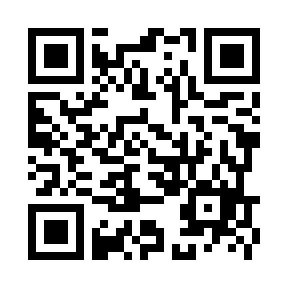 別紙　新潟県高文連放送専門部　令和５年度登録校　「新潟県高文連令和５年度要覧（令和５年６月１３日現在）」より抜粋したものを各校へお送りしてあります。ご確認ください。[担当]新潟県高等学校文化連盟放送専門部事務局　　矢代　淳（新潟県立新潟高等学校教諭）TEL.025-266-2341　FAX.025-267-7795E-mail：housoujimu.niigata@gmail.com[担当]新潟県高等学校文化連盟放送専門部事務局　　矢代　淳（新潟県立新潟高等学校教諭）TEL.025-266-2341　FAX.025-267-7795E-mail：housoujimu.niigata@gmail.com